峰地区まちづくり推進協議会峰地区防災会想　　定地震が発生！その時…何が必要？何が出来る？家族は？自分は？◎日時　令和６年６月２２日（土）～２３日（日）　　１５時～　一泊体験訓練または日帰り訓練◎場所　峰小体育館・校庭◎参加対象者　峰地域にお住いの方（ぜひ、ご家族でご参加ください）◎訓練（体験）内容　　体育館の宿泊、車中泊体験（車で来校可）　　　　　　　　　　　　　　災害時の応急手当て　　　　　　　　　　　　　　非常時の炊き出し訓練　　　　　　　　　　　　　　防災士からのアドバイスなど・宿泊せずに途中までの参加も可能です。その場合はご家族そろって徒歩でお越しください。車での来校は車中泊体験者のみです。・今回は訓練です。ペットはご遠慮ください。・お問い合わせは峰地域コミュニティセンター（６３５－７１３３　平日９時～１７時）お申し込みは峰コミセンの郵便受けまたは窓口まで。お申し込み期日５月１０日お手数ですが各自コピーをして利用してください。またはコミセン窓口へ直接お申し込み下さい申　込　書希望の参加訓練　　　車中泊　　体育館宿泊　　　　　　　　　　　泊まらずに帰る　　　　　　　　　　　　　↑いずれかに〇を付けて下さい↑お名前（家族の代表者）：　　　　　　　　　　　　　　（連絡先：　　　　　　　　　　　　　　　　　　　）　　　　　　　　　　　　　　　　　　　　※日中、繋がる番号をご記入ください。代表者でなくても良いです。　住所：宇都宮市　　　　　　　　　　　　　　　　　　　　　（自治会：　　　　　　　　　　　　　　　　）参加者名（全員の名前と年齢をご記入ください）　　　　　　　　　　　　　　　　　　　　（　　　才）　　　　　　　　　　　　　　　　　　　　　　（　　　才）　　　　　　　　　　　　　　　　　　　　（　　　才）　　　　　　　　　　　　　　　　　　　　　　（　　　才）　　　　　　　　　　　　　　　　　　　　（　　　才）　　　　　　　　　　　　　　　　　　　　　　（　　　才）事前にお申し込みについてコミセンまたは防災会からお電話をする場合があります。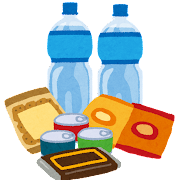 